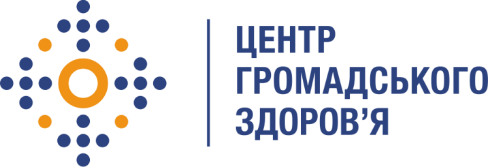 Державна установа 
«Центр громадського здоров’я Міністерства охорони здоров’я України» оголошує конкурс для відбору Консультанта з верифікації та аналізу масивів данихНазва позиції: Консультант з верифікації та аналізу масивів данихІнформація щодо установи:Головним завданнями Державної установи «Центр громадського здоров’я Міністерства охорони здоров’я України» (далі – Центр) є діяльність у сфері громадського здоров’я. Центр виконує лікувально-профілактичні, науково-практичні та організаційно-методичні функції у сфері охорони здоров’я з метою забезпечення якості лікування хворих на cоціально-небезпечні захворювання, зокрема ВІЛ/СНІД, туберкульоз, наркозалежність, вірусні гепатити тощо, попередження захворювань в контексті розбудови системи громадського здоров’я. Центр приймає участь в розробці регуляторної політики і взаємодіє з іншими міністерствами, науково-дослідними установами, міжнародними установами та громадськими організаціями, що працюють в сфері громадського здоров’я та протидії соціально небезпечним захворюванням.Основні обов'язки:Основні обов’язки консультанта полягають в проведенні звірки масивів основних даних з інформаційних систем: МІС «ВІЛ-інфекція в Україні», БД Case++ та БД SYREX за визначеним шаблоном та критеріями, які будуть погоджені із замовником та основними реципієнтами гранту ГФ. До переліку обов’язків буде входити наступне:Участь у установчій зустрічі з питань розробки шаблону та критеріїв звірки масивів основних даних з інформаційних систем: МІС «ВІЛ-інфекція в Україні», БД Case++ та БД SYREXПроведення верифікації масивів, кодування (перекодування) змінних, злиття масивів та формування узагальненого поєднаного масиву даних для подальшого аналізуПроведення аналізу масивів програмних даних (з БД Case++ та БД SYREX) з даними медичної інформаційної системи (МІС-ВІЛ) за критеріями, які будуть визначені з консультантомПідготовка попереднього та фінального звіту за результатами аналізу за структурою, яка буде погоджена із замовником та основними реципієнтами гранту ГФ.Участь у робочій зустрічі щодо представлення результатів аналізу масивів даних.  Вимоги до професійної компетентності:Вища освіта (епідеміологія, статистика, соціологія або дотичні сфери);Досвід роботи в сфері інформаційних технологій або з базами даних - від 1 року;Досвід проведення порівняльного аналізу масивів даних;Професійні навички використання програмного забезпечення пакетів Access або Excel, статистичного пакету R або інших;Резюме мають бути надіслані електронною поштою на електронну адресу: vacancies@phc.org.ua.  В темі листа, будь ласка, зазначте номер та назву вакансії: «197 – 2019 Консультант з верифікації та аналізу масивів даних».Термін подання документів – до 02 серпня 2019 року.За результатами відбору резюме успішні кандидати будуть запрошені до участі у співбесіді. У зв’язку з великою кількістю заявок, ми будемо контактувати лише з кандидатами, запрошеними на співбесіду. Умови завдання та контракту можуть бути докладніше обговорені під час співбесіди.Державна установа «Центр громадського здоров’я Міністерства охорони здоров’я України»  залишає за собою право повторно розмістити оголошення про вакансію, скасувати конкурс на заміщення вакансії, запропонувати посаду зі зміненими обов’язками чи з іншою тривалістю контракту.